POS Demo Information:System Name:  	Demo Date:  	Sales Representative: 	Contact Info: 	Our Must-have Features:  Does the POS ﬁt in our budget?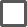   Yes	  No  Does it include our must have features?  Yes	  No  Does the POS integrate with other software we already use?  Yes	  No  Does it offer additional attractive features we hadn’t thought about?  Yes	  No  Can it grow with our business if our needs change?   Yes	  No  Are there installation or implementation fees?  Yes	  No  What is the lead time for installation?  	  Free Trial(length: 	)   Table management  Coursing  Seat numbers  Pre-authorized tabs   Check splitting  Re-open closed checks  Handheld order and payment devices  Ofﬂine payments  Speed order screens   Forced/ unforcedmodiﬁers  Combo building  Delivery management  Digital receipts    Digital signatures  Ofﬂine functionality   Ingredient-levelinventory  Recipe database   VendorManagement
 Purchase ordermanagement  Physical count app   Time clock  Employee schedulingPTO tracking  Payroll integration   Tip poolmanagement  Templated reports   Customizablereports  Reporting app  Detailed analytics   Forecasting tools    Digital Manager log   Email/ textmarketing Loyalty  Customer support hours:Online ordering	Enforced clock-ins	 	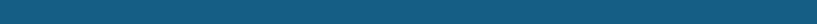 Businesses that use this POS:Final Decision:  Estimate Received (Date: 	)   Is this system our ﬁnal selection, or a pass?  Final Selection	  Pass  Contact Sales Representative with ﬁnal decisionUpfront/ InstallationHardware (One-time)Software (Monthly)Payment Processing$$$Included freeIncluded for a feeRequires integrationNot availableFeature 1:Feature 2:Feature 3:Feature 4Feature 5:Business name: Owner/ Manager: Contact info:Comments:Business name: Owner/ Manager: Contact info:Comments:Business name: Owner/ Manager: Contact info:Comments: